						ПРОЄКТІніціатива голови 				обласної ради Ірини Гримак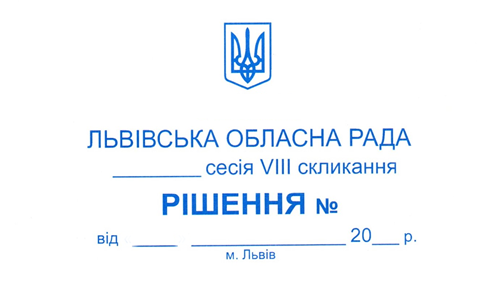 Про внесення змін до рішення обласної ради від 16.02.2021 № 41 Відповідно до пункту 4 частини першої статті 43, статті 58 Закону України "Про місцеве самоврядування в Україні", статті  131 Закону України "Про запобігання корупції", наказу Національного агентства з питань запобігання корупції від 26.04.2021 № 240/21 "Про встановлення обов’язкових вимог до мінімальної штатної чисельної уповноваженого підрозділу з питань запобігання та виявлення корупції в державних органах" обласна радаВИРІШИЛА:1. Внести зміни до рішення обласної ради від 16.02.2021 № 41 «Про затвердження структури та чисельності виконавчого апарату Львівської обласної ради» (зі змінами), виклавши додаток до рішення в новій редакції згідно з додатком до цього рішення.2. Голові обласної ради внести зміни до штатного розпису виконавчого апарату обласної ради.3. Контроль за виконанням рішення покласти на голову обласної ради.          Голова									Ірина ГРИМАКДодаток до рішення обласної ради від __  _______ 2021 № ____Структура виконавчого апарату Львівської обласної ради  Керуючий справами 						Руслан КАНДИБОРНайменування посади, структурного підрозділуКількістьштатних посадКерівництво обласної ради – 7Керівництво обласної ради – 7Голова обласної ради1Перший заступник голови обласної ради1Заступник голови обласної ради1Керуючий справами обласної ради1Голова постійної комісії з питань бюджету та соціально-економічного розвитку 1Заступник керуючого справами обласної ради 1Радник з питань запобігання та виявлення корупції1Відділи виконавчого апарату обласної радиВідділи виконавчого апарату обласної радиВідділ патронатної служби5Юридичний відділ4Відділ бухгалтерського обліку та звітностіу т. ч. сектор з питань надання матеріальних допомог – 2 особи5Відділ пресслужби6Управління з питань економічної політикиУправління з питань економічної політикиу  т. ч. начальник управління1Відділ бюджету та соціально-економічного розвитку5Відділ реалізації проєктів регіонального розвитку 4Відділ правового аналізу та моніторингу інвестиційної діяльності 3Разом в управлінні: 13Управління адміністративного забезпечення діяльності радиУправління адміністративного забезпечення діяльності радиу  т. ч. начальник управління1Відділ організаційної роботи та взаємодії  з органами місцевого самоврядування12Відділ звернень громадян та документообігу9Відділ протокольної роботи та редагування документів 4Відділ персоналу та нагород 3Відділ інформаційно-комп’ютерного забезпечення та доступу до публічної інформації4Відділ гуманітарної політики та міжнародного співробітництва5Разом в управлінні38Усього:78